____________________________Ime i prezime učenika, razred____________________________Ime i prezime roditelja/skrbnika____________________________Adresa____________________________Kontakt                  Osnovna škola Josipa Zorića 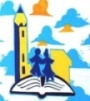 Josipa Zorića 86, 10 370 Dugo Selo_________________________(kome upućeno)ZAMOLBAPredmet zamolbe: __________________________________________________________________Obrazloženje:______________________________________________________________________________________________________________________________________________________________________________________________________________________________________________________________________________________________________________________________________________________________________________________________________________________________________________________________________________________________________________________________________________________________________________________________________________________________________________________________________________________________________________________________________________________________________________________________________________________Prilažem sljedeću dokumentaciju:1.2.Dugo Selo,  __________________                                                                                                                                     Potpis roditelja/skrbnika___________________________